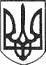 РЕШЕТИЛІВСЬКА МІСЬКА РАДАПОЛТАВСЬКОЇ ОБЛАСТІ(п’ятнадцята сесія восьмого скликання)РІШЕННЯ30 листопада 2021 року						                      № 818-15-VIIІПро затвердження Програми фінансової підтримки Комунального некомерційного підприємства ,,Решетилівська центральна лікарня Решетилівської міської ради Полтавської області” на 2022 рікКеруючись ст. 25 Закону України „Про місцеве самоврядування в Україні”, враховуючи висновки і рекомендації постійної комісії з питань бюджету, фінансів, планування, соціально-економічного розвитку, цін, приватизації та підприємницької діяльності, Решетилівська міська радаВИРІШИЛА:Затвердити Програму фінансової підтримки Комунального некомерційного підприємства ,,Решетилівська центральна лікарня Решетилівської міської ради Полтавської області” на 2022 рік  (додається). Фінансовому відділу виконавчого комітету Решетилівської міської ради (Онуфрієнко В.Г.) передбачити кошти на фінансування заходів Програми                 в межах фінансових ресурсів.Виконавчому комітету Решетилівської міської ради забезпечити виконання заходів Програми.Контроль за виконанням рішення покласти на постійну комісію з питань бюджету, фінансів, планування, соціально-економічного розвитку, цін, приватизації та підприємницької діяльності (Оренбургська О.П.).Міський голова	 							О.А.ДядюноваЗАТВЕРДЖЕНОрішення Решетилівської міської ради восьмого скликання30 листопада 2021 року №818-15-VIII(15 сесія)ПРОГРАМА ФІНАНСОВОЇ ПІДТРИМКИ комунальноГО некомерційноГО підприємствА,,РЕШЕТИЛІВСЬКА ЦЕНТРАЛЬНА ЛІКАРНЯ РЕШЕТИЛІВСЬКОЇ МІСЬКОЇ РАДИ ПОЛТАВСЬКОЇ ОБЛАСТІ” НА 2022 РІКм. Решетилівка2021ЗМІСТВизначення проблеми,  на розв’язання якої спрямована  ПрограмаМета ПрограмиНапрями та завдання ПрограмиОчікувані результатиОбсяги та джерела фінансування ПрограмиКоординація та контроль за виконанням ПрограмиПАСПОРТ Програми фінансової підтримкиКомунального некомерційного підприємства ,,Решетилівська центральна лікарня Решетилівської міської ради Полтавської області”на 2022 рік1. Визначення проблеми,  на розв’язання якої спрямована  Програма	Одним з основних підходів  до концепції реформування  є створення належних умов надання якісної кваліфікованої,своєчасної вторинної медичної допомоги одним з основних заходів впровадження реформи фінансування системи охорони здоров’я є забезпечення реорганізації державних та комунальних медичних закладів у повноцінні суб’єкти господарювання  - державні та комунальні некомерційні підприємства, покращення якості медичної допомоги можливо лише при впровадженні нових інноваційних методів лікування,закупівлі сучасного медичного обладнання та матеріальній  мотивації праці медичних працівників. Досягнення    цієї мети можливо лише за умови раціонального використання наявних фінансових та кадрових ресурсів,консолідація бюджетів різних рівнів для оплати послуг, які  будуть надаватись комунальним некомерційним підприємством. Для вирішення цього завдання необхідно зміна характеру відносин між постачальником медичних послуг та замовником таких послуг – Національною службою здоров’я України (НСЗУ). НСЗУ з 01.01.2020 року є  розпорядником коштів державного бюджету, передбачених на фінансування  надання вторинної медичної допомоги за  програмою державних гарантій медичного обслуговування населення за державний  гарантований  пакет медичної допомоги. Таким чином,кошти на фінансування  галузі охорони здоров’я розподіляється за   новим,сучасним механізмом  закупівлі медичних послуг. В нових умовах  фінансування для забезпечення повноцінного функціонування                                         КНП ,,Решетилівська центральна лікарня Решетилівської міської ради Полтавської області” необхідні кошти для своєчасної оплати робіт та послуг, у тому числі комунальних, придбання паливно-мастильних матеріалів,придбання медичних,фармацевтичних,господарських та  інших продуктів і матеріалів. 	Прийняття Програми фінансової підтримки створює правові засади для запровадження фінансування КНП ,,Решетилівська центральна лікарня Решетилівської міської ради Полтавської області” за рахунок коштів місцевого бюджету.Основним медичним закладом для надання вторинної (спеціалізованої) медичної допомоги мешканцям Решетилівської міської  територіальної громади визначено комунальне некомерційне підприємство ,,Решетилівська центральна  лікарня Решетилівської міської ради Полтавської області”. На даний час підприємство, яке перетворено шляхом реорганізації закладу та є її правонаступником, - це багатопрофільний медичний заклад, який забезпечений необхідним кадровим складом, має матеріально-технічну базу та  необхідні структурні підрозділи для надання вторинної (спеціалізованої) медичної допомоги.Підприємство здійснює господарську некомерційну діяльність, яка не передбачає отримання прибутку згідно з нормами відповідних законів,  спрямовану на досягнення, збереження, зміцнення здоров'я населення та інші соціальні результати. Комунальне некомерційне підприємство обслуговує 24361 осіб. 	Кількість штатних посад КНП ,,Решетилівська центральна  лікарня Решетилівської міської ради Полтавської області” - 197,75 одиниць.Ця Програма розроблена на підставі Закону України ,,Про місцеве самоврядування в Україні”, Цивільного кодексу України, Господарського кодексу України, Бюджетного кодексу України та інших нормативно-правових актів.У Програмі визначено цілі розвитку комунального некомерційного підприємства ,,Решетилівська  центральна  лікарня Решетилівської міської ради Полтавської області”, проведено аналіз надання медичних, господарських та інших послуг. Програмою визначено основні завдання, вирішення яких сприятиме наданню кваліфікованої медичної допомоги мешканцям Решетилівської  міської об’єднаної територіальної громади та іншим громадянам. Покращення якості медичної допомоги можливе лише при впровадженні інноваційних методів лікування, закупівлі сучасного медичного обладнання та матеріальній мотивації роботи медичних працівників. Основними умовами для досягнення цієї мети є: раціональне використання наявних фінансових та кадрових ресурсів, консолідація бюджетів різних рівнів щодо забезпечення належного функціонування комунального некомерційного підприємства ,,Решетилівська центральна  лікарня Решетилівської міської ради Полтавської області”. Отже,  без  належної  фінансової  підтримки місцевих бюджетів, функціонування  підприємства буде в невідповідному і недостатньому обсязі.  Беручи  до  уваги  необхідність  надання  вчасної  та   якісної  медичної допомоги,  виникає  вкрай  необхідна  потреба  у  наданні КНП ,,Решетилівська центральна лікарня Решетилівської міської ради Полтавської області” додаткової фінансової підтримки з місцевого бюджету.2. Мета ПрограмиОсновною метою Програми є фінансова підтримка  діяльності Комунального некомерційного підприємства ,,Решетилівська центральна  лікарня Решетилівської міської  ради Полтавської області” (далі - Підприємство) для здійснення  медичної практики, спрямованої на збереження, поліпшення та відновлення здоров’я населення, іншої діяльності в сфері охорони здоров’я, необхідної для належного забезпечення профілактики, діагностики і лікування хвороб, травм, отруєнь чи інших розладів здоров’я, іншої діяльності, розвитку медичної бази шляхом технічного забезпечення згідно з табелем оснащення.3. Напрями та завдання ПрограмиБазовою складовою концепції реформування Підприємства є створення належних умов для надання якісної своєчасної медичної допомоги.Програмою визначено такі основні завдання: - здійснення медичної практики для безпосереднього забезпечення медичного  обслуговування населення шляхом надання йому кваліфікованої планової стаціонарної та спеціалізованої амбулаторно-поліклінічної допомоги за умови фінансової підтримки Підприємства з місцевих бюджетів; - удосконалення лікувального процесу;- створення та оновлення інформаційної бази даних пролікованих хворих у Підприємстві;- організація взаємодії з іншими закладами охорони здоров’я з метою забезпечення наступництва у наданні медичної допомоги на різних рівнях та ефективного використання ресурсів системи медичного обслуговування, в т.ч. організація надання населенню медичної допомоги вищого рівня спеціалізації на базі інших медичних закладів шляхом спрямування пацієнтів до цих закладів в порядку, встановленому законодавством;- надання медичних та інших послуг фізичним та юридичним особам на  безвідплатній та відплатній основі у випадках та на умовах, визначених законами України, нормативно-правовими актами Кабінету Міністрів України та виданими на їх виконання нормативними актами місцевих органів  виконавчої влади, а також на підставі та умовах, визначених договорами про  медичне обслуговування;- взяття донорської крові;- придбання, зберігання, перевезення, відпуск, знищення наркотичних засобів (списку 1 таблиці II та списку 1 таблиці III), психотропних речовин (списку 2 таблиці II та списку 2 таблиці III) і прекурсорів (списків 1 та 2 таблиці IV) ,,Переліку наркотичних засобів, психотропних речовин і прекурсорів”;- стажування лікарів-інтернів згідно з угодами;- проведення перепідготовки, удосконалення та підвищення кваліфікації медичних кадрів;- монтаж, ремонт і технічне обслуговування медичної техніки, включно з  хірургічним устаткуванням;- надання майна в оренду, в тому числі нерухомого;- професійна діяльність у сфері надання соціальних послуг;- впровадження нових методів лікування;- участь у форумах, конференціях, нарадах, семінарах, виставках та інших заходах.Виконання Програми здійснюється згідно із затвердженими заходами (додаються). 4.Очікувані результатиОчікувані результати Програми:підвищення якості  та своєчасності  надання кваліфікованої ургентної та планової стаціонарної і спеціалізованої амбулаторно-поліклінічної допомоги, а також лікувально-профілактичної допомоги згідно з договорами про надання медичних послуг мешканцям Решетилівської міської об’єднаної територіальної громади;покращення забезпечення підрозділів Підприємства медичним обладнанням, оснащенням, санітарним транспортом згідно з табелем  оснащення;забезпечення безкоштовним  амбулаторним та стаціонарним лікуванням пільгових категорій населення;100% кадрове забезпечення;100% автоматизація робочих місць працівників Підприємства.   5. Обсяги та джерела фінансування ПрограмиФінансове забезпечення Програми здійснюється відповідно до законодавства України за рахунок:- коштів місцевих бюджетів; - залучення додаткових коштів для розвитку якісної медицини Решетилівської міської об’єднаної територіальної громади на основі Закону України ,,Про державно-приватне партнерство”; - інших джерел фінансування, не заборонених законодавством України.Кошти, отримані за результатами діяльності, використовуються Підприємством на виконання запланованих заходів Програми. Підприємство має бути включено до мережі головного розпорядника бюджетних коштів та використовувати виділені кошти згідно з планом використання.Звіт про виконання плану використання бюджетних коштів надається Підприємством до Решетилівського  УДКСУ Полтавської області щоквартально.Виконання Програми у повному обсязі можливе лише за умови стабільної фінансової підтримки.Ресурсне забезпечення Програми6. Координація та контроль за виконанням ПрограмиОрганізацію  та координацію виконання заходів Програми здійснює КНП ,,Решетилівська центральна  лікарня Решетилівської міської ради Полтавської області” спільно з міською радою.Контроль за виконанням Програми покласти на постійну комісію  питань бюджету, фінансів, планування, соціально-економічного розвитку, цін, приватизації та підприємницької діяльностіДодаток до Програми фінансової підтримки  Комунального некомерційного підприємства  ,,Решетилівська центральна лікарня Решетилівської міської ради Полтавської області” на 2022 рікЗаходи Програми фінансової підтримки Комунального некомерційного підприємства ,,Решетилівська центральна лікарня Решетилівської міської ради Полтавської області” на 2022 рік1.Ініціатор розроблення Програми:Решетилівська міська рада2.Дата та номер і назва розпорядчого документа Решетилівської міської ради про розроблення Програми3.Розробник ПрограмиРешетилівська міська рада4.Співрозробники ПрограмиКомунальне некомерційне підприємство ,,Решетилівська центральна лікарня Решетилівської міської ради Полтавської області”5.Відповідальний виконавець ПрограмиРешетилівська міська рада, Комунальне некомерційне підприємство ,,Решетилівська центральна лікарня Решетилівської міської ради Полтавської області”6.Учасники ПрограмиРешетилівська міська рада7. Термін реалізації Програми2022 рік8.Загальний обсяг фінансових ресурсів необхідних для реалізації Програми, у тому числі:11668,18.1.Коштів бюджету Решетилівської міської ради4668,18.3Інші надходження7000,0Обсяг коштів, які пропонується залучити на виконання ПрограмиВсього, витрати на виконання Програми (тис. грн.)Обсяг коштів, які пропонується залучити на виконання ПрограмиВсього, витрати на виконання Програми (тис. грн.)Обсяг ресурсів, необхідних для реалізації Програми, у тому числі коштів:11668,1 бюджету Решетилівської міської ради4668,1Інші надходження7000,0№ з/пПерелік заходів ПрограмиВиконавціСтрок виконання заходуДжерела фінансуванняОрієнтовні обсяги фінансува-ння(вартість),тис. грн. Очікуваний результат1.Придбання: -господарчих, будівельних, електротоварів, меблів та інших малоцінних предметів;-пально-мастильних матеріалів, запчастин до транспортних засобів;- білизни;-придбання комплектувальних виробів і деталей для ремонту всіх видів виробничого та невиробничого обладнання;- канцелярського та письмового приладдя, бланків, паперу тощо;- інших товарівРешетилівська міська рада,     КНП ,,Решетилівська центральна лікарня Решетилівської міської ради Полтавської області”2022Бюджетні кошти400,0Приведення Підприємства  у відповідність до стандартів акредитаціїзакладів охорони здоров'я1.Придбання: -господарчих, будівельних, електротоварів, меблів та інших малоцінних предметів;-пально-мастильних матеріалів, запчастин до транспортних засобів;- білизни;-придбання комплектувальних виробів і деталей для ремонту всіх видів виробничого та невиробничого обладнання;- канцелярського та письмового приладдя, бланків, паперу тощо;- інших товарівРешетилівська міська рада,     КНП ,,Решетилівська центральна лікарня Решетилівської міської ради Полтавської області”2022- бюджету Решетилівської міської територіальної громади400,0Приведення Підприємства  у відповідність до стандартів акредитаціїзакладів охорони здоров'я2.Закупівля лікарських засобів, виробів медичного призначенняРешетилівська міська рада,     КНП ,,Решетилівська центральна лікарня Решетилівської міської ради Полтавської області”2022Бюджетні кошти 500,0Надання якісної та  в повному  обсязі вторинної медичної допомоги населенню. Зниження  рівня  захворюваності  в  районі2.Закупівля лікарських засобів, виробів медичного призначенняРешетилівська міська рада,     КНП ,,Решетилівська центральна лікарня Решетилівської міської ради Полтавської області”2022у т. ч. кошти:- бюджету Решетилівської міської територіальної громади500,0Надання якісної та  в повному  обсязі вторинної медичної допомоги населенню. Зниження  рівня  захворюваності  в  районі3.Придбання продуктів харчування для пацієнтів Підприємства Решетилівська міська рада,     КНП ,,Решетилівська центральна лікарня Решетилівської міської ради Полтавської області”2022Бюджетні кошти 300,0Дотримання норм витрат продуктів харчування в лікувальному закладі3.Придбання продуктів харчування для пацієнтів Підприємства Решетилівська міська рада,     КНП ,,Решетилівська центральна лікарня Решетилівської міської ради Полтавської області”2022- бюджету Решетилівської міської територіальної громади300,0Дотримання норм витрат продуктів харчування в лікувальному закладі4.Оплата послуг (крім комунальних) відповідно до укладених договорівРешетилівська міська рада,     КНП ,,Решетилівська центральна лікарня Решетилівської міської ради Полтавської області”2022Бюджетні кошти600,0Забезпечення функціонування Підприємства( оплата послуг по впровадженню МІС, заходи щодо підготовки до опалювального сезону,повірка обладнання, поточний ремонт)4.Оплата послуг (крім комунальних) відповідно до укладених договорівРешетилівська міська рада,     КНП ,,Решетилівська центральна лікарня Решетилівської міської ради Полтавської області”2022- бюджету Решетилівської міської територіальної громади600,0Забезпечення функціонування Підприємства( оплата послуг по впровадженню МІС, заходи щодо підготовки до опалювального сезону,повірка обладнання, поточний ремонт)5.Оплата комунальних послуг з газопостачання, водопостачання і водовідведення;оплата електроенергіїРешетилівська міська рада,     КНП ,,Решетилівська центральна лікарня Решетилівської міської ради Полтавської області”2022Бюджетні кошти 2368,1Дотримання санітарних норм та  забезпечення  безперебійного функціонування  Підприємства5.Оплата комунальних послуг з газопостачання, водопостачання і водовідведення;оплата електроенергіїРешетилівська міська рада,     КНП ,,Решетилівська центральна лікарня Решетилівської міської ради Полтавської області”2022- бюджету Решетилівської міської територіальної громади2368,1Дотримання санітарних норм та  забезпечення  безперебійного функціонування  Підприємства6.Інші виплати населенню: -- проведення пільгового зубного протезування;- забезпечення безкоштовним амбулаторним лікуванням пільгових категорій населенняРешетилівська міська рада,     КНП ,,Решетилівська центральна лікарня Решетилівської міської ради Полтавської області”2022Бюджетні кошти 300,0Дотримання пенсійного законодавства щодо  відшкодування пільгових пенсій; безоплатне зубопротезування; забезпечення окремих категорій громадян лікарськими засобами за пільговими рецептами6.Інші виплати населенню: -- проведення пільгового зубного протезування;- забезпечення безкоштовним амбулаторним лікуванням пільгових категорій населенняРешетилівська міська рада,     КНП ,,Решетилівська центральна лікарня Решетилівської міської ради Полтавської області”2022- бюджету Решетилівської міської територіальної громади300,0Дотримання пенсійного законодавства щодо  відшкодування пільгових пенсій; безоплатне зубопротезування; забезпечення окремих категорій громадян лікарськими засобами за пільговими рецептами7.Капітальні видатки: придбання обладнання і предметів довгострокового користування(рентгенологічний комплекс, відео ендоскопічний комплекс)Решетилівська міська рада,     КНП ,,Решетилівська центральна лікарня Решетилівської міської ради Полтавської області”2022Бюджетні кошти7200,0Забезпечення відповідності Підприємства  стандартам акредитаціїзакладів охорони здоров'я7.Капітальні видатки: придбання обладнання і предметів довгострокового користування(рентгенологічний комплекс, відео ендоскопічний комплекс)Решетилівська міська рада,     КНП ,,Решетилівська центральна лікарня Решетилівської міської ради Полтавської області”2022- бюджету Решетилівської міської територіальної громади-інші кошти200,07000,0Забезпечення відповідності Підприємства  стандартам акредитаціїзакладів охорони здоров'яВсього 11668,1бюджету Решетилівської міської територіальної громади4668,1Інші надходження7000,0